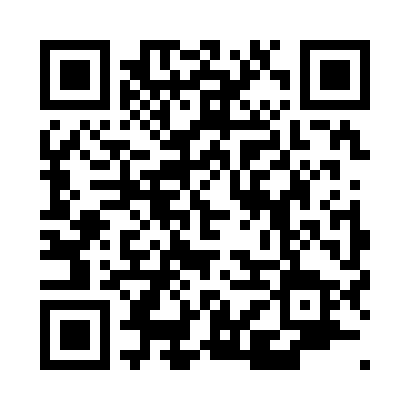 Prayer times for Liff, Angus, UKMon 1 Jul 2024 - Wed 31 Jul 2024High Latitude Method: Angle Based RulePrayer Calculation Method: Islamic Society of North AmericaAsar Calculation Method: HanafiPrayer times provided by https://www.salahtimes.comDateDayFajrSunriseDhuhrAsrMaghribIsha1Mon2:524:281:167:0510:0511:402Tue2:524:281:177:0510:0411:403Wed2:534:291:177:0410:0411:404Thu2:544:301:177:0410:0311:405Fri2:544:311:177:0410:0211:396Sat2:554:331:177:0410:0111:397Sun2:554:341:177:0310:0011:398Mon2:564:351:187:039:5911:389Tue2:574:361:187:029:5811:3810Wed2:584:381:187:029:5711:3711Thu2:584:391:187:029:5611:3712Fri2:594:401:187:019:5511:3613Sat3:004:421:187:009:5411:3614Sun3:014:431:187:009:5311:3515Mon3:014:451:186:599:5111:3516Tue3:024:461:186:599:5011:3417Wed3:034:481:196:589:4811:3318Thu3:044:501:196:579:4711:3319Fri3:054:511:196:569:4511:3220Sat3:064:531:196:559:4411:3121Sun3:074:551:196:559:4211:3022Mon3:074:561:196:549:4011:2923Tue3:084:581:196:539:3911:2924Wed3:095:001:196:529:3711:2825Thu3:105:021:196:519:3511:2726Fri3:115:041:196:509:3311:2627Sat3:125:051:196:499:3111:2528Sun3:135:071:196:489:3011:2429Mon3:145:091:196:479:2811:2330Tue3:155:111:196:459:2611:2231Wed3:165:131:196:449:2411:21